Hagerstown Community College & West Virginia University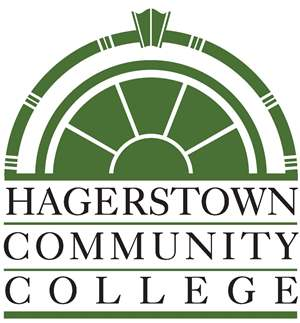 Associate of Sciences in Arts & Sciences (Chemistry) leading to 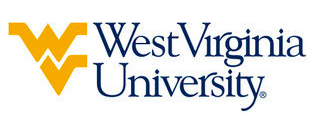 Bachelor of Science in Agriculture – Animal Nutritional Sciences (WVU- BSA) Suggested Plan of StudyStudents transferring to West Virginia University with an Associate of Arts or Associate of Science degree will have satisfied the General Education Foundation requirements at WVU.Students who have questions regarding this articulation agreement or the transferability of coursework may contact the WVU Office of the University Registrar. All other questions should be directed to the WVU Office of Admissions.      The above transfer articulation of credit between West Virginia University and Hagerstown Community College, is approved by the Dean, or the Dean’s designee, and effective the date of the signature.____________________________________      	     ____________________________________          	_______________	       Print Name	 		           Signature		  	        DateJ. Todd Petty Ph.D. Associate Dean for WVU’s Agriculture and Natural ResourcesHagerstown Community CollegeHoursWVU EquivalentsHoursYear One, 1st SemesterYear One, 1st SemesterYear One, 1st SemesterYear One, 1st SemesterENG 1013ENGL 1013MAT 1643MATH 1503Art / Humanities3Art / Humanities3CHM 1034CHEM 115 + CHEM 115L4Elective3Elective3TOTAL1616Year One, 2nd SemesterYear One, 2nd SemesterYear One, 2nd SemesterYear One, 2nd SemesterENG 1023ENGL 1023Art / Humanities3Art / Humanities3Behavioral / Social Sciences3Behavioral / Social Sciences3CHM 1044CHEM 116 + CHEM116L4Elective3Elective3TOTAL1616Year Two, 1st SemesterYear Two, 1st SemesterYear Two, 1st SemesterYear Two, 1st SemesterDiversity3Diversity3CHM 2034CHEM 233 + 2354PHY 2014PHYS 1014Elective3Elective3TOTAL1414Year Two, 2nd SemesterYear Two, 2nd SemesterYear Two, 2nd SemesterYear Two, 2nd SemesterCHM 2044CHEM 234 + 2364PHY 2024PHYS 1024Behavioral / Social Sciences3Behavioral / Social Sciences3Elective3Elective3TOTAL1414WEST VIRGINIA UNIVERSITYWEST VIRGINIA UNIVERSITYWEST VIRGINIA UNIVERSITYWEST VIRGINIA UNIVERSITYYear Three, 1st SemesterYear Three, 1st SemesterYear Three, 2nd SemesterYear Three, 2nd SemesterBiology Requirement4Biology Requirement4Agriculture Elective12Agriculture Elective 9Elective1TOTAL15TOTAL14Year Four, 1st SemesterYear Four, 1st SemesterYear Four, 2nd SemesterYear Four, 2nd SemesterAgriculture Elective12A&VS 402 or 491 or 4963Elective3Agriculture Elective9Elective3TOTAL15TOTAL15